Publicado en Nerja el 29/11/2021 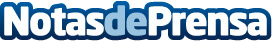 El comercio local y de proximidad ganan terreno tras un año de crisis frente a la COVID-19"El comercio local debe de ser una prioridad para las diferentes comunidades autónomas como apoyo a tantos pequeños empresarios que necesitan recuperarse de la crisis" Nerja CentroDatos de contacto:Nerja-Centro951 258 754 Nota de prensa publicada en: https://www.notasdeprensa.es/el-comercio-local-y-de-proximidad-ganan Categorias: Andalucia Entretenimiento Emprendedores Restauración Consumo http://www.notasdeprensa.es